DEPTOMUNICIPIONOTARIACATHORARIO NOTARIADIRECCIONTELEFONOINDCORREONOTARIOESTADOCOBERTURADEPTOMUNICIPIONOTARIACATHORARIO NOTARIADIRECCIONTELEFONOINDCORREONOTARIOESTADOCOBERTURADEPTOMUNICIPIONOTARIACATHORARIO NOTARIADIRECCIONTELEFONOINDCORREONOTARIOESTADOCOBERTURADEPTOMUNICIPIONOTARIACATHORARIO NOTARIADIRECCIONTELEFONOINDCORREONOTARIOESTADOCOBERTURADEPTOMUNICIPIONOTARIACATHORARIO NOTARIADIRECCIONTELEFONOINDCORREONOTARIOESTADOCOBERTURADEPTOMUNICIPIONOTARIACATHORARIO NOTARIADIRECCIONTELEFONOINDCORREONOTARIOESTADOCOBERTURADEPTOMUNICIPIONOTARIACATHORARIO NOTARIADIRECCIONTELEFONOINDCORREONOTARIOESTADOCOBERTURADEPTOMUNICIPIONOTARIACATHORARIO NOTARIADIRECCIONTELEFONOINDCORREONOTARIOESTADOCOBERTURADEPTOMUNICIPIONOTARIACATHORARIO NOTARIADIRECCIONTELEFONOINDCORREONOTARIOESTADOCOBERTURADEPTOMUNICIPIONOTARIACATHORARIO NOTARIADIRECCIONTELEFONOINDCORREONOTARIOESTADOCOBERTURADEPTOMUNICIPIONOTARIACATHORARIO NOTARIADIRECCIONTELEFONOINDCORREONOTARIOESTADOCOBERTURADEPTOMUNICIPIONOTARIACATHORARIO NOTARIADIRECCIONTELEFONOINDCORREONOTARIOESTADOCOBERTURADEPTOMUNICIPIONOTARIACATHORARIO NOTARIADIRECCIONTELEFONOINDCORREONOTARIOESTADOCOBERTURADEPTOMUNICIPIONOTARIACATHORARIO NOTARIADIRECCIONTELEFONOINDCORREONOTARIOESTADOCOBERTURADEPTOMUNICIPIONOTARIACATHORARIO NOTARIADIRECCIONTELEFONOINDCORREONOTARIOESTADOCOBERTURADEPTOMUNICIPIONOTARIACATHORARIO NOTARIADIRECCIONTELEFONOINDCORREONOTARIOESTADOCOBERTURADEPTOMUNICIPIONOTARIACATHORARIO NOTARIADIRECCIONTELEFONOINDCORREONOTARIOESTADOCOBERTURADEPTOMUNICIPIONOTARIACATHORARIO NOTARIADIRECCIONTELEFONOINDCORREONOTARIOESTADOCOBERTURADEPTOMUNICIPIONOTARIACATHORARIO NOTARIADIRECCIONTELEFONOINDCORREONOTARIOESTADOCOBERTURADEPTOMUNICIPIONOTARIACATHORARIO NOTARIADIRECCIONTELEFONOINDCORREONOTARIOESTADOCOBERTURADEPTOMUNICIPIONOTARIACATHORARIO NOTARIADIRECCIONTELEFONOINDCORREONOTARIOESTADOCOBERTURADEPTOMUNICIPIONOTARIACATHORARIO NOTARIADIRECCIONTELEFONOINDCORREONOTARIOESTADOCOBERTURADEPTOMUNICIPIONOTARIACATHORARIO NOTARIADIRECCIONTELEFONOINDCORREONOTARIOESTADOCOBERTURADEPTOMUNICIPIONOTARIACATHORARIO NOTARIADIRECCIONTELEFONOINDCORREONOTARIOESTADOCOBERTURADEPTOMUNICIPIONOTARIACATHORARIO NOTARIADIRECCIONTELEFONOINDCORREONOTARIOESTADOCOBERTURADEPTOMUNICIPIONOTARIACATHORARIO NOTARIADIRECCIONTELEFONOINDCORREONOTARIOESTADOCOBERTURADEPTOMUNICIPIONOTARIACATHORARIO NOTARIADIRECCIONTELEFONOINDCORREONOTARIOESTADOCOBERTURADEPTOMUNICIPIONOTARIACATHORARIO NOTARIADIRECCIONTELEFONOINDCORREONOTARIOESTADOCOBERTURADEPTOMUNICIPIONOTARIACATHORARIO NOTARIADIRECCIONTELEFONOINDCORREONOTARIOESTADOCOBERTURADEPTOMUNICIPIONOTARIACATHORARIO NOTARIADIRECCIONTELEFONOINDCORREONOTARIOESTADOCOBERTURADEPTOMUNICIPIONOTARIACATHORARIO NOTARIADIRECCIONTELEFONOINDCORREONOTARIOESTADOCOBERTURADEPTOMUNICIPIONOTARIACATHORARIO NOTARIADIRECCIONTELEFONOINDCORREONOTARIOESTADOCOBERTURADEPTOMUNICIPIONOTARIACATHORARIO NOTARIADIRECCIONTELEFONOINDCORREONOTARIOESTADOCOBERTURADEPTOMUNICIPIONOTARIACATHORARIO NOTARIADIRECCIONTELEFONOINDCORREONOTARIOESTADOCOBERTURADEPTOMUNICIPIONOTARIACATHORARIO NOTARIADIRECCIONTELEFONOINDCORREONOTARIOESTADOCOBERTURADEPTOMUNICIPIONOTARIACATHORARIO NOTARIADIRECCIONTELEFONOINDCORREONOTARIOESTADOCOBERTURADEPTOMUNICIPIONOTARIACATHORARIO NOTARIADIRECCIONTELEFONOINDCORREONOTARIOESTADOCOBERTURADEPTOMUNICIPIONOTARIACATHORARIO NOTARIADIRECCIONTELEFONOINDCORREONOTARIOESTADOCOBERTURADEPTOMUNICIPIONOTARIACATHORARIO NOTARIADIRECCIONTELEFONOINDCORREONOTARIOESTADOCOBERTURADEPTOMUNICIPIONOTARIACATHORARIO NOTARIADIRECCIONTELEFONOINDCORREONOTARIOESTADOCOBERTURADEPTOMUNICIPIONOTARIACATHORARIO NOTARIADIRECCIONTELEFONOINDCORREONOTARIOESTADOCOBERTURADEPTOMUNICIPIONOTARIACATHORARIO NOTARIADIRECCIONTELEFONOINDCORREONOTARIOESTADOCOBERTURADEPTOMUNICIPIONOTARIACATHORARIO NOTARIADIRECCIONTELEFONOINDCORREONOTARIOESTADOCOBERTURADEPTOMUNICIPIONOTARIACATHORARIO NOTARIADIRECCIONTELEFONOINDCORREONOTARIOESTADOCOBERTURADEPTOMUNICIPIONOTARIACATHORARIO NOTARIADIRECCIONTELEFONOINDCORREONOTARIOESTADOCOBERTURADEPTOMUNICIPIONOTARIACATHORARIO NOTARIADIRECCIONTELEFONOINDCORREONOTARIOESTADOCOBERTURADEPTOMUNICIPIONOTARIACATHORARIO NOTARIADIRECCIONTELEFONOINDCORREONOTARIOESTADOCOBERTURADEPTOMUNICIPIONOTARIACATHORARIO NOTARIADIRECCIONTELEFONOINDCORREONOTARIOESTADOCOBERTURADEPTOMUNICIPIONOTARIACATHORARIO NOTARIADIRECCIONTELEFONOINDCORREONOTARIOESTADOCOBERTURADEPTOMUNICIPIONOTARIACATHORARIO NOTARIADIRECCIONTELEFONOINDCORREONOTARIOESTADOCOBERTURADEPTOMUNICIPIONOTARIACATHORARIO NOTARIADIRECCIONTELEFONOINDCORREONOTARIOESTADOCOBERTURADEPTOMUNICIPIONOTARIACATHORARIO NOTARIADIRECCIONTELEFONOINDCORREONOTARIOESTADOCOBERTURADEPTOMUNICIPIONOTARIACATHORARIO NOTARIADIRECCIONTELEFONOINDCORREONOTARIOESTADOCOBERTURADEPTOMUNICIPIONOTARIACATHORARIO NOTARIADIRECCIONTELEFONOINDCORREONOTARIOESTADOCOBERTURADEPTOMUNICIPIONOTARIACATHORARIO NOTARIADIRECCIONTELEFONOINDCORREONOTARIOESTADOCOBERTURADEPTOMUNICIPIONOTARIACATHORARIO NOTARIADIRECCIONTELEFONOINDCORREONOTARIOESTADOCOBERTURADEPTOMUNICIPIONOTARIACATHORARIO NOTARIADIRECCIONTELEFONOINDCORREONOTARIOESTADOCOBERTURADEPTOMUNICIPIONOTARIACATHORARIO NOTARIADIRECCIONTELEFONOINDCORREONOTARIOESTADOCOBERTURADEPTOMUNICIPIONOTARIACATHORARIO NOTARIADIRECCIONTELEFONOINDCORREONOTARIOESTADOCOBERTURADEPTOMUNICIPIONOTARIACATHORARIO NOTARIADIRECCIONTELEFONOINDCORREONOTARIOESTADOCOBERTURADEPTOMUNICIPIONOTARIACATHORARIO NOTARIADIRECCIONTELEFONOINDCORREONOTARIOESTADOCOBERTURADEPTOMUNICIPIONOTARIACATHORARIO NOTARIADIRECCIONTELEFONOINDCORREONOTARIOESTADOCOBERTURADEPTOMUNICIPIONOTARIACATHORARIO NOTARIADIRECCIONTELEFONOINDCORREONOTARIOESTADOCOBERTURADEPTOMUNICIPIONOTARIACATHORARIO NOTARIADIRECCIONTELEFONOINDCORREONOTARIOESTADOCOBERTURADEPTOMUNICIPIONOTARIACATHORARIO NOTARIADIRECCIONTELEFONOINDCORREONOTARIOESTADOCOBERTURADEPTOMUNICIPIONOTARIACATHORARIO NOTARIADIRECCIONTELEFONOINDCORREONOTARIOESTADOCOBERTURADEPTOMUNICIPIONOTARIACATHORARIO NOTARIADIRECCIONTELEFONOINDCORREONOTARIOESTADOCOBERTURADEPTOMUNICIPIONOTARIACATHORARIO NOTARIADIRECCIONTELEFONOINDCORREONOTARIOESTADOCOBERTURADEPTOMUNICIPIONOTARIACATHORARIO NOTARIADIRECCIONTELEFONOINDCORREONOTARIOESTADOCOBERTURADEPTOMUNICIPIONOTARIACATHORARIO NOTARIADIRECCIONTELEFONOINDCORREONOTARIOESTADOCOBERTURADEPTOMUNICIPIONOTARIACATHORARIO NOTARIADIRECCIONTELEFONOINDCORREONOTARIOESTADOCOBERTURADEPTOMUNICIPIONOTARIACATHORARIO NOTARIADIRECCIONTELEFONOINDCORREONOTARIOESTADOCOBERTURADEPTOMUNICIPIONOTARIACATHORARIO NOTARIADIRECCIONTELEFONOINDCORREONOTARIOESTADOCOBERTURADEPTOMUNICIPIONOTARIACATHORARIO NOTARIADIRECCIONTELEFONOINDCORREONOTARIOESTADOCOBERTURADEPTOMUNICIPIONOTARIACATHORARIO NOTARIADIRECCIONTELEFONOINDCORREONOTARIOESTADOCOBERTURADEPTOMUNICIPIONOTARIACATHORARIO NOTARIADIRECCIONTELEFONOINDCORREONOTARIOESTADOCOBERTURADEPTOMUNICIPIONOTARIACATHORARIO NOTARIADIRECCIONTELEFONOINDCORREONOTARIOESTADOCOBERTURADEPTOMUNICIPIONOTARIACATHORARIO NOTARIADIRECCIONTELEFONOINDCORREONOTARIOESTADOCOBERTURADEPTOMUNICIPIONOTARIACATHORARIO NOTARIADIRECCIONTELEFONOINDCORREONOTARIOESTADOCOBERTURADEPTOMUNICIPIONOTARIACATHORARIO NOTARIADIRECCIONTELEFONOINDCORREONOTARIOESTADOCOBERTURADEPTOMUNICIPIONOTARIACATHORARIO NOTARIADIRECCIONTELEFONOINDCORREONOTARIOESTADOCOBERTURADEPTOMUNICIPIONOTARIACATHORARIO NOTARIADIRECCIONTELEFONOINDCORREONOTARIOESTADOCOBERTURADEPTOMUNICIPIONOTARIACATHORARIO NOTARIADIRECCIONTELEFONOINDCORREONOTARIOESTADOCOBERTURADEPTOMUNICIPIONOTARIACATHORARIO NOTARIADIRECCIONTELEFONOINDCORREONOTARIOESTADOCOBERTURADEPTOMUNICIPIONOTARIACATHORARIO NOTARIADIRECCIONTELEFONOINDCORREONOTARIOESTADOCOBERTURADEPTOMUNICIPIONOTARIACATHORARIO NOTARIADIRECCIONTELEFONOINDCORREONOTARIOESTADOCOBERTURADEPTOMUNICIPIONOTARIACATHORARIO NOTARIADIRECCIONTELEFONOINDCORREONOTARIOESTADOCOBERTURADEPTOMUNICIPIONOTARIACATHORARIO NOTARIADIRECCIONTELEFONOINDCORREONOTARIOESTADOCOBERTURADEPTOMUNICIPIONOTARIACATHORARIO NOTARIADIRECCIONTELEFONOINDCORREONOTARIOESTADOCOBERTURADEPTOMUNICIPIONOTARIACATHORARIO NOTARIADIRECCIONTELEFONOINDCORREONOTARIOESTADOCOBERTURADEPTOMUNICIPIONOTARIACATHORARIO NOTARIADIRECCIONTELEFONOINDCORREONOTARIOESTADOCOBERTURADEPTOMUNICIPIONOTARIACATHORARIO NOTARIADIRECCIONTELEFONOINDCORREONOTARIOESTADOCOBERTURADEPTOMUNICIPIONOTARIACATHORARIO NOTARIADIRECCIONTELEFONOINDCORREONOTARIOESTADOCOBERTURADEPTOMUNICIPIONOTARIACATHORARIO NOTARIADIRECCIONTELEFONOINDCORREONOTARIOESTADOCOBERTURADEPTOMUNICIPIONOTARIACATHORARIO NOTARIADIRECCIONTELEFONOINDCORREONOTARIOESTADOCOBERTURADEPTOMUNICIPIONOTARIACATHORARIO NOTARIADIRECCIONTELEFONOINDCORREONOTARIOESTADOCOBERTURADEPTOMUNICIPIONOTARIACATHORARIO NOTARIADIRECCIONTELEFONOINDCORREONOTARIOESTADOCOBERTURADEPTOMUNICIPIONOTARIACATHORARIO NOTARIADIRECCIONTELEFONOINDCORREONOTARIOESTADOCOBERTURADEPTOMUNICIPIONOTARIACATHORARIO NOTARIADIRECCIONTELEFONOINDCORREONOTARIOESTADOCOBERTURADEPTOMUNICIPIONOTARIACATHORARIO NOTARIADIRECCIONTELEFONOINDCORREONOTARIOESTADOCOBERTURADEPTOMUNICIPIONOTARIACATHORARIO NOTARIADIRECCIONTELEFONOINDCORREONOTARIOESTADOCOBERTURADEPTOMUNICIPIONOTARIACATHORARIO NOTARIADIRECCIONTELEFONOINDCORREONOTARIOESTADOCOBERTURADEPTOMUNICIPIONOTARIACATHORARIO NOTARIADIRECCIONTELEFONOINDCORREONOTARIOESTADOCOBERTURADEPTOMUNICIPIONOTARIACATHORARIO NOTARIADIRECCIONTELEFONOINDCORREONOTARIOESTADOCOBERTURADEPTOMUNICIPIONOTARIACATHORARIO NOTARIADIRECCIONTELEFONOINDCORREONOTARIOESTADOCOBERTURADEPTOMUNICIPIONOTARIACATHORARIO NOTARIADIRECCIONTELEFONOINDCORREONOTARIOESTADOCOBERTURADEPTOMUNICIPIONOTARIACATHORARIO NOTARIADIRECCIONTELEFONOINDCORREONOTARIOESTADOCOBERTURADEPTOMUNICIPIONOTARIACATHORARIO NOTARIADIRECCIONTELEFONOINDCORREONOTARIOESTADOCOBERTURADEPTOMUNICIPIONOTARIACATHORARIO NOTARIADIRECCIONTELEFONOINDCORREONOTARIOESTADOCOBERTURADEPTOMUNICIPIONOTARIACATHORARIO NOTARIADIRECCIONTELEFONOINDCORREONOTARIOESTADOCOBERTURADEPTOMUNICIPIONOTARIACATHORARIO NOTARIADIRECCIONTELEFONOINDCORREONOTARIOESTADOCOBERTURADEPTOMUNICIPIONOTARIACATHORARIO NOTARIADIRECCIONTELEFONOINDCORREONOTARIOESTADOCOBERTURADEPTOMUNICIPIONOTARIACATHORARIO NOTARIADIRECCIONTELEFONOINDCORREONOTARIOESTADOCOBERTURADEPTOMUNICIPIONOTARIACATHORARIO NOTARIADIRECCIONTELEFONOINDCORREONOTARIOESTADOCOBERTURADEPTOMUNICIPIONOTARIACATHORARIO NOTARIADIRECCIONTELEFONOINDCORREONOTARIOESTADOCOBERTURADEPTOMUNICIPIONOTARIACATHORARIO NOTARIADIRECCIONTELEFONOINDCORREONOTARIOESTADOCOBERTURADEPTOMUNICIPIONOTARIACATHORARIO NOTARIADIRECCIONTELEFONOINDCORREONOTARIOESTADOCOBERTURADEPTOMUNICIPIONOTARIACATHORARIO NOTARIADIRECCIONTELEFONOINDCORREONOTARIOESTADOCOBERTURADEPTOMUNICIPIONOTARIACATHORARIO NOTARIADIRECCIONTELEFONOINDCORREONOTARIOESTADOCOBERTURADEPTOMUNICIPIONOTARIACATHORARIO NOTARIADIRECCIONTELEFONOINDCORREONOTARIOESTADOCOBERTURADEPTOMUNICIPIONOTARIACATHORARIO NOTARIADIRECCIONTELEFONOINDCORREONOTARIOESTADOCOBERTURADEPTOMUNICIPIONOTARIACATHORARIO NOTARIADIRECCIONTELEFONOINDCORREONOTARIOESTADOCOBERTURADEPTOMUNICIPIONOTARIACATHORARIO NOTARIADIRECCIONTELEFONOINDCORREONOTARIOESTADOCOBERTURADEPTOMUNICIPIONOTARIACATHORARIO NOTARIADIRECCIONTELEFONOINDCORREONOTARIOESTADOCOBERTURADEPTOMUNICIPIONOTARIACATHORARIO NOTARIADIRECCIONTELEFONOINDCORREONOTARIOESTADOCOBERTURADEPTOMUNICIPIONOTARIACATHORARIO NOTARIADIRECCIONTELEFONOINDCORREONOTARIOESTADOCOBERTURADEPTOMUNICIPIONOTARIACATHORARIO NOTARIADIRECCIONTELEFONOINDCORREONOTARIOESTADOCOBERTURADEPTOMUNICIPIONOTARIACATHORARIO NOTARIADIRECCIONTELEFONOINDCORREONOTARIOESTADOCOBERTURADEPTOMUNICIPIONOTARIACATHORARIO NOTARIADIRECCIONTELEFONOINDCORREONOTARIOESTADOCOBERTURADEPTOMUNICIPIONOTARIACATHORARIO NOTARIADIRECCIONTELEFONOINDCORREONOTARIOESTADOCOBERTURADEPTOMUNICIPIONOTARIACATHORARIO NOTARIADIRECCIONTELEFONOINDCORREONOTARIOESTADOCOBERTURADEPTOMUNICIPIONOTARIACATHORARIO NOTARIADIRECCIONTELEFONOINDCORREONOTARIOESTADOCOBERTURADEPTOMUNICIPIONOTARIACATHORARIO NOTARIADIRECCIONTELEFONOINDCORREONOTARIOESTADOCOBERTURADEPTOMUNICIPIONOTARIACATHORARIO NOTARIADIRECCIONTELEFONOINDCORREONOTARIOESTADOCOBERTURADEPTOMUNICIPIONOTARIACATHORARIO NOTARIADIRECCIONTELEFONOINDCORREONOTARIOESTADOCOBERTURADEPTOMUNICIPIONOTARIACATHORARIO NOTARIADIRECCIONTELEFONOINDCORREONOTARIOESTADOCOBERTURADEPTOMUNICIPIONOTARIACATHORARIO NOTARIADIRECCIONTELEFONOINDCORREONOTARIOESTADOCOBERTURADEPTOMUNICIPIONOTARIACATHORARIO NOTARIADIRECCIONTELEFONOINDCORREONOTARIOESTADOCOBERTURADEPTOMUNICIPIONOTARIACATHORARIO NOTARIADIRECCIONTELEFONOINDCORREONOTARIOESTADOCOBERTURADEPTOMUNICIPIONOTARIACATHORARIO NOTARIADIRECCIONTELEFONOINDCORREONOTARIOESTADOCOBERTURADEPTOMUNICIPIONOTARIACATHORARIO NOTARIADIRECCIONTELEFONOINDCORREONOTARIOESTADOCOBERTURADEPTOMUNICIPIONOTARIACATHORARIO NOTARIADIRECCIONTELEFONOINDCORREONOTARIOESTADOCOBERTURADEPTOMUNICIPIONOTARIACATHORARIO NOTARIADIRECCIONTELEFONOINDCORREONOTARIOESTADOCOBERTURADEPTOMUNICIPIONOTARIACATHORARIO NOTARIADIRECCIONTELEFONOINDCORREONOTARIOESTADOCOBERTURADEPTOMUNICIPIONOTARIACATHORARIO NOTARIADIRECCIONTELEFONOINDCORREONOTARIOESTADOCOBERTURADEPTOMUNICIPIONOTARIACATHORARIO NOTARIADIRECCIONTELEFONOINDCORREONOTARIOESTADOCOBERTURADEPTOMUNICIPIONOTARIACATHORARIO NOTARIADIRECCIONTELEFONOINDCORREONOTARIOESTADOCOBERTURADEPTOMUNICIPIONOTARIACATHORARIO NOTARIADIRECCIONTELEFONOINDCORREONOTARIOESTADOCOBERTURADEPTOMUNICIPIONOTARIACATHORARIO NOTARIADIRECCIONTELEFONOINDCORREONOTARIOESTADOCOBERTURADEPTOMUNICIPIONOTARIACATHORARIO NOTARIADIRECCIONTELEFONOINDCORREONOTARIOESTADOCOBERTURADEPTOMUNICIPIONOTARIACATHORARIO NOTARIADIRECCIONTELEFONOINDCORREONOTARIOESTADOCOBERTURADEPTOMUNICIPIONOTARIACATHORARIO NOTARIADIRECCIONTELEFONOINDCORREONOTARIOESTADOCOBERTURADEPTOMUNICIPIONOTARIACATHORARIO NOTARIADIRECCIONTELEFONOINDCORREONOTARIOESTADOCOBERTURADEPTOMUNICIPIONOTARIACATHORARIO NOTARIADIRECCIONTELEFONOINDCORREONOTARIOESTADOCOBERTURADEPTOMUNICIPIONOTARIACATHORARIO NOTARIADIRECCIONTELEFONOINDCORREONOTARIOESTADOCOBERTURADEPTOMUNICIPIONOTARIACATHORARIO NOTARIADIRECCIONTELEFONOINDCORREONOTARIOESTADOCOBERTURADEPTOMUNICIPIONOTARIACATHORARIO NOTARIADIRECCIONTELEFONOINDCORREONOTARIOESTADOCOBERTURADEPTOMUNICIPIONOTARIACATHORARIO NOTARIADIRECCIONTELEFONOINDCORREONOTARIOESTADOCOBERTURADEPTOMUNICIPIONOTARIACATHORARIO NOTARIADIRECCIONTELEFONOINDCORREONOTARIOESTADOCOBERTURADEPTOMUNICIPIONOTARIACATHORARIO NOTARIADIRECCIONTELEFONOINDCORREONOTARIOESTADOCOBERTURADEPTOMUNICIPIONOTARIACATHORARIO NOTARIADIRECCIONTELEFONOINDCORREONOTARIOESTADOCOBERTURADEPTOMUNICIPIONOTARIACATHORARIO NOTARIADIRECCIONTELEFONOINDCORREONOTARIOESTADOCOBERTURADEPTOMUNICIPIONOTARIACATHORARIO NOTARIADIRECCIONTELEFONOINDCORREONOTARIOESTADOCOBERTURADEPTOMUNICIPIONOTARIACATHORARIO NOTARIADIRECCIONTELEFONOINDCORREONOTARIOESTADOCOBERTURADEPTOMUNICIPIONOTARIACATHORARIO NOTARIADIRECCIONTELEFONOINDCORREONOTARIOESTADOCOBERTURADEPTOMUNICIPIONOTARIACATHORARIO NOTARIADIRECCIONTELEFONOINDCORREONOTARIOESTADOCOBERTURADEPTOMUNICIPIONOTARIACATHORARIO NOTARIADIRECCIONTELEFONOINDCORREONOTARIOESTADOCOBERTURADEPTOMUNICIPIONOTARIACATHORARIO NOTARIADIRECCIONTELEFONOINDCORREONOTARIOESTADOCOBERTURADEPTOMUNICIPIONOTARIACATHORARIO NOTARIADIRECCIONTELEFONOINDCORREONOTARIOESTADOCOBERTURADEPTOMUNICIPIONOTARIACATHORARIO NOTARIADIRECCIONTELEFONOINDCORREONOTARIOESTADOCOBERTURADEPTOMUNICIPIONOTARIACATHORARIO NOTARIADIRECCIONTELEFONOINDCORREONOTARIOESTADOCOBERTURADEPTOMUNICIPIONOTARIACATHORARIO NOTARIADIRECCIONTELEFONOINDCORREONOTARIOESTADOCOBERTURADEPTOMUNICIPIONOTARIACATHORARIO NOTARIADIRECCIONTELEFONOINDCORREONOTARIOESTADOCOBERTURADEPTOMUNICIPIONOTARIACATHORARIO NOTARIADIRECCIONTELEFONOINDCORREONOTARIOESTADOCOBERTURADEPTOMUNICIPIONOTARIACATHORARIO NOTARIADIRECCIONTELEFONOINDCORREONOTARIOESTADOCOBERTURADEPTOMUNICIPIONOTARIACATHORARIO NOTARIADIRECCIONTELEFONOINDCORREONOTARIOESTADOCOBERTURADEPTOMUNICIPIONOTARIACATHORARIO NOTARIADIRECCIONTELEFONOINDCORREONOTARIOESTADOCOBERTURATotal NotaríasNANCY CRISTINA MESA ARANGODIRECTORA DE ADMINISTRACIÓN NOTARIALProyectó: Miguel Angel González García Funcionario Dirección Administración Notarial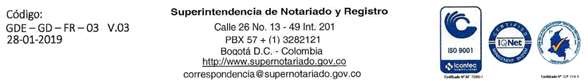 